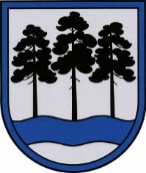 OGRES  NOVADA  PAŠVALDĪBAReģ.Nr.90000024455, Brīvības iela 33, Ogre, Ogres nov., LV-5001tālrunis 65071160, e-pasts: ogredome@ogresnovads.lv, www.ogresnovads.lv PAŠVALDĪBAS DOMES SĒDES PROTOKOLA IZRAKSTS5.Par detālplānojuma zemes vienībai Bulstrumu ielā 14 un Bulstrumu ielā 16, Ikšķilē, Ogres nov., 1.0.redakcijas nodošanu publiskajai apspriešanai un institūciju atzinumu saņemšanai Saskaņā ar Ogres novada pašvaldības (turpmāk – Pašvaldība) domes 2022.gada 27.janvāra lēmumu “Par detālplānojuma izstrādes uzsākšanu zemes vienībai Bulstrumu ielā 14 un Bulstrumu ielā 16, Ikšķilē, Ogres nov.” (turpmāk – Lēmums) atļauts uzsākt detālplānojuma izstrādi zemes vienībai Bulstrumu ielā 14, Ikšķilē, Ogres nov., kadastra apzīmējums 7494 012 1074, un Bulstrumu ielā 16, Ikšķilē, Ogres nov., kadastra apzīmējums 7494 012 0423, (turpmāk – Detālplānojums). Ar Lēmuma 1.punktu apstiprināts Detālplānojuma izstrādes darba uzdevums. Detālplānojuma izstrāde uzsākta ar mērķi sadalīt zemes vienību Bulstrumu ielā 14, Ikšķilē, Ogres nov., kadastra apzīmējums 7494 012 1074, un Bulstrumu ielā 16, Ikšķilē, Ogres nov., kadastra apzīmējums 7494 012 0423, savrupmāju apbūves vajadzībām, transporta infrastruktūras un inženierapgādes nodrošināšanai.2023.gada 12.septembrī Detālplānojuma izstrādes ierosinātājs – [Vārds, uzvārds] – iesniedzis Pašvaldībā atbilstoši Detālplānojuma 1.0.redakciju (iesniegums reģistrēts Pašvaldībā ar Nr. 2-4.2/2234). Pašvaldība ir izvērtējusi Detālplānojuma 1.0.redakciju, kā arī izskatījusi Detālplānojuma izstrādes vadītāja – Pašvaldības centrālās administrācijas Attīstības un plānošanas nodaļas telpiskā plānotāja Jevgēnija Duboka – ziņojumu par Detālplānojuma 1.0.redakcijas turpmāko virzību, kurā ietverts priekšlikums nodot to publiskajai apspriešanai un institūciju atzinumu saņemšanai. Ņemot vērā minēto un pamatojoties uz Ministru kabineta 2014.gada 14.oktobra noteikumu Nr.628 “Noteikumi par pašvaldību teritorijas attīstības plānošanas dokumentiem” 15., 16., 109., 110., 111., 112., 113. un 114. punktu, Ministru kabineta 2009.gada 25.augusta noteikumu Nr.970 “Sabiedrības līdzdalības kārtība attīstības plānošanas procesā” 10. punktu, Covid-19 infekcijas izplatības pārvaldības likuma 21. panta pirmo daļu, otrās daļas 2. punktu un trešo daļu,balsojot: ar 20 balsīm "Par" (Andris Krauja, Artūrs Mangulis, Atvars Lakstīgala, Dace Kļaviņa, Dace Māliņa, Dace Veiliņa, Daiga Brante, Dzirkstīte Žindiga, Egils Helmanis, Gints Sīviņš, Ilmārs Zemnieks, Indulis Trapiņš, Jānis Iklāvs, Jānis Kaijaks, Jānis Siliņš, Kaspars Bramanis, Pāvels Kotāns, Raivis Ūzuls, Rūdolfs Kudļa, Valentīns Špēlis), "Pret" – nav, "Atturas" – nav, Ogres novada pašvaldības dome NOLEMJ:Nodot detālplānojuma zemes vienībai Bulstrumu ielā 14, Ikšķilē, Ogres nov., kadastra apzīmējums 7494 012 1074, un Bulstrumu ielā 16, Ikšķilē, Ogres nov., kadastra apzīmējums 7494 012 0423, (turpmāk – Detālplānojums) 1.0.redakciju (1.–11.pielikums) publiskajai apspriešanai un institūciju atzinumu saņemšanai, nosakot publiskās apspriešanas termiņu četras kalendāras nedēļas.Noteikt, ka Detālplānojuma 1.0.redakcijas publiskā apspriešana īstenojama neklātienes formā (attālināti), nodrošinot piekļuvi:2.1. elektroniskajā formātā: Ogres novada pašvaldības (turpmāk – Pašvaldība) tīmekļa vietnē (www.ogresnovads.lv) un Teritorijas attīstības plānošanas informācijas sistēmā (turpmāk – TAPIS);2.2. papīra formātā: Pašvaldības Centrālās administrācijas ēkā Brīvības ielā 33, Ogrē, Ogres nov.; Ikšķiles pilsētas un Tīnūžu pagasta pārvaldes ēkā Peldu ielā 22, Ikšķilē, Ogres nov.Uzdot Pašvaldības Centrālās administrācijas Attīstības un plānošanas nodaļas telpiskajam plānotājam:piecu darba dienu laikā pēc šī lēmuma pieņemšanas ievietot lēmumu TAPIS un nodrošināt lēmuma un informācijas par Detālplānojuma 1.0.redakcijas publisko apspriešanu un tās ietvaros organizējamo sanāksmi publicēšanu Pašvaldības tīmekļa vietnē;nodrošināt lēmuma 3.1.apakšpunktā minētās informācijas publicēšanu Pašvaldības informatīvajā izdevumā;nodrošināt lēmuma 3.1.apakšpunktā minētās informācijas izvietošanu publiskajā ārtelpā publiskās apspriešanas laikā lēmuma 2.2.apakšpunktā minēto ēku tuvumā;  piecu darba dienu laikā pēc šī lēmuma pieņemšanas nodrošināt Ministru kabineta 2014.gada 14.oktobra noteikumu Nr.628 “Noteikumi par pašvaldību teritorijas attīstības plānošanas dokumentiem” 110.punktā minētā paziņojuma nosūtīšanu īpašumu īpašniekiem (tiesiskajiem valdītājiem), kuru īpašumā (valdījumā) esošie nekustamie īpašumi robežojas ar Detālplānojuma teritoriju.nodrošināt Detālplānojuma 1.0.redakcijas materiālu pieejamību sabiedrībai lēmuma 2.2.apakšpunktā minēto ēku telpās;publiskās apspriešanas laikā organizēt publiskās apspriešanas sanāksmi videokonferences formātā pēc iepriekšējās pieteikšanās, aizpildot elektronisko veidlapu Pašvaldības tīmekļa vietnē;nodrošināt publiskās apspriešanas laikā saņemto priekšlikumu un institūciju atzinumu izvērtēšanu un sagatavot ziņojumu par priekšlikumu vērā ņemšanu vai noraidīšanu viena mēneša laikā pēc publiskās apspriešanas termiņa beigām;nodrošināt kopsavilkuma par publisko apspriešanu un dalībnieku sarakstu publicēšanu Pašvaldības tīmekļa vietnē un TAPIS ne vēlāk kā 30 dienas pēc publiskās apspriešanas beigām, bet ne vēlāk kā piecas darba dienas pirms Pašvaldības domes lēmuma pieņemšanas par Detālplānojuma 1.0.redakcijas turpmāko virzību. Kontroli par lēmuma izpildi uzdot Ogres novada pašvaldības izpilddirektoram.  (Sēdes vadītāja,domes priekšsēdētāja E.Helmaņa paraksts)Ogrē, Brīvības ielā 33Nr.162023.gada 28.septembrī  